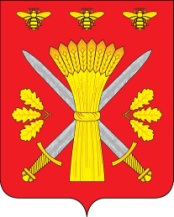 РОССИЙСКАЯ ФЕДЕРАЦИЯОРЛОВСКАЯ ОБЛАСТЬТРОСНЯНСКИЙ РАЙОННЫЙ СОВЕТ НАРОДНЫХ ДЕПУТАТОВРЕШЕНИЕ« 31 » мая 2023 г.                                                                                               №95 с.ТроснаО внесении изменений в решение Троснянского районного Совета народных депутатов от 24.03.2020 года № 228 «Об отдельных правоотношениях, связанных с предоставлением в собственность граждан земельных участков, находящихся в собственности Троснянского района, а также из земель, государственная собственность на которые не разграничена, на территории Троснянского района»                                                              Принято на двадцать четвертом заседании                                          Троснянского районного Совета народныхдепутатов шестого созываВ целях приведения в соответствие с действующим законодательством,                     в  соответствии с Законом Орловской области от 10.11.2015 года № 1872-ОЗ «Об отдельных правоотношениях, связанных с предоставлением в собственность гражданам земельных участков на территории Орловской области», Троснянский районный Совет народных депутатов РЕШИЛ:1. Внести в решение Троснянского районного Совета народных депутатов                         от 24.03.2020 года № 228 «Об отдельных правоотношениях, связанных                                                 с предоставлением в собственность граждан земельных участков, находящихся                       в собственности Троснянского района, а также из земель, государственная собственность на которые не разграничена, на территории Троснянского района»                   (с изменениями, внесенными решением от 22.04.2021 года № 303) следующие изменения и дополнения:1) часть 2 статьи 1 после слов «Законе Орловской области от 7 октября 2003 года N 354-ОЗ «О Почетном гражданине Орловской области» дополнить через запятую словами «Законе Орловской области от 25 декабря 2013 года № 1578-ОЗ «Об административно-территориальном устройстве Орловской области»;2) часть 3 статьи 1 изложить в следующей редакции:  «3. Для целей настоящего Положения под гражданами, имеющими трех и более детей, понимаются проживающие на территории Троснянского района Орловской области граждане Российской Федерации (родители  (усыновители), опекуны (попечители), приемные родители), состоящие в браке между собой, либо один гражданин Российской Федерации (единственные родитель (усыновитель), опекун (попечитель), приемный родитель), которые имеют трех и более детей до 18-летнего возраста, а также достигших совершеннолетия одного или несколько детей – учащихся, студентов (курсантов), осваивающих образовательные программы в организациях, осуществляющих образовательную деятельность на территории Российской Федерации, либо проходящих военную службу по призыву, но не более чем до достижения ими возраста 23 лет.»;3) пункт 2) части 5 статьи 1 изложить в следующей редакции:«2) в отношении которых родители лишены родительских прав (ограничены в родительских правах) или в отношении которых отменено усыновление, прекращена опека (попечительство), прекращен договор о приемной семье;»;4) пункт 2) части 4 статьи 4 дополнить подпунктом «г.1»:«г.1) копии документов, подтверждающих установление опеки (попечительства) или проживание ребенка в приемной семье (с представлением подлинников);»;5) подпункт «д» пункта 2) части 4 статьи 4 изложить в следующей редакции:«д) документы, подтверждающие осваивание учащимися, студентами (курсантами) образовательных программ в организациях, осуществляющих образовательную деятельность на территории Российской Федерации, либо прохождение военной службы по призыву детьми в возрасте до 23 лет;»;6) абзац 4 подпункта «д» пункта 3) части 4 статьи 4 исключить;7) подпункт «д» пункта 3) части 4 статьи 4 дополнить абзацем следующего содержания:«Документы, указанные в настоящей части, запрашиваются органом учета                 в соответствии с Федеральным законом от 27 июля 2010 года № 210-ФЗ «Об организации предоставления государственных и муниципальных услуг» (далее – Федеральный закон «Об организации предоставления государственных и муниципальных услуг») в органах государственной власти (государственных органах), органах местного самоуправления и подведомственных органам государственной власти (государственным органам) или органам местного самоуправления организациях, если указанные документы, за исключением документов, предусмотренных частью 6 статьи 7 Федерального закона «Об организации предоставления государственных и муниципальных услуг», находятся в распоряжении таких органов либо организаций и указанные документы не были представлены заявителем по собственной инициативе».2.  Настоящее решение вступает в силу со дня его обнародования.Председатель районного                               Глава районаСовета народных депутатов                             А.Г. Кисель                                                   А.В. Левковский